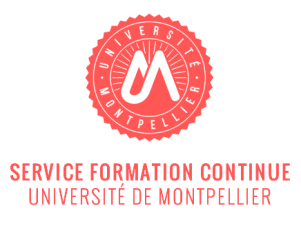 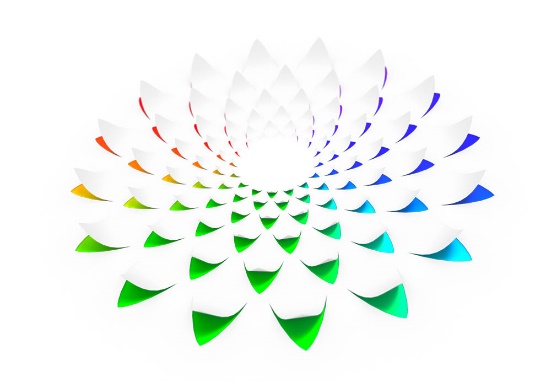 Liste de formations non exhaustivesDROIT, ÉCONOMIE, GESTION IAELicence Management des Technologies MultimédiaLicence Systèmes d'Information et Contrôle de GestionLicence d’Information et Développement CommercialMaster  Création d'Entreprises InnovantesMaster Management de Projets InnovantsMaster Management de Projet WebMaster Ingénieur d'Affaires en Technologies de l'InformationMaster E-MarketingMaster Intelligence Marketing et Stratégie CommercialeMaster Systèmes d'Information et Contrôle de GestionMaster Consulting et Management des Systèmes d'InformationMaster Systèmes d'Information et Ressources HumainesMaster Management Administration des Entreprises (Part Time)Master 2 Statistiques pour l'Information et l'Aide à la DécisionMaster 2 Management des Universités et Technologies de l’InformationMaster 2 Assainissement Nucléaire et Valorisation des Sites IndustrielsDiplôme Universitaire Européen en Management de l’InnovationMOMADUCG - Diplôme Universitaire de Comptabilité et de Gestion - Préparation à l’examen national du DCGDUSCG - Diplôme Universitaire Supérieur de Comptabilité et de Gestion - Préparation à l’examen national du DSCGLicence professionnelle Gestion de la paye et du socialLicence professionnelle Management des unités de restaurationLicence professionnelle Responsable de portefeuille client en cabinet d’expertise comptableLicence professionnelle Création et reprise d’entrepriseLicence professionnelle Management des TPE/PMEMaster  2 Comptabilité, contrôle, auditMaster  2 Audit contrôle interne des organisations publiquesMaster  2 Management des organisations et développement responsableMaster 2 Management hôtellerie-tourismeMaster 2 Contrôle de gestion et nouveaux systèmes technologiquesMaster 2 Marketing et relation clientMaster 2 Conseil en management, organisation, stratégieMaster 2 Négociation et direction d’équipes commercialesMaster 2 Management public territorialMaster 2 Commerce des vinsMaster 2 Marketing, innovation et territoiresMaster 2 Marketing du sport et des loisirsMaster 2 Marketing, médias et communicationMaster 2 Management de projets pour la PME/PMI IUT MONTPELLIER-SÈTEDépartement Techniques de CommercialisationDUT Techniques de commercialisationLicence Professionnelle Gestion des achats dans le secteur public (GASP)Département Gestion des Administrations et des EntreprisesDUT Gestion des Entreprises et des Administrations, parcours :- Gestion et Management des Organisations  (2ème année, contrat sur 2 ans)- Gestion des Ressources Humaines  (2ème année, contrat sur 2 ans)Licence Professionnelle  Métiers de la GRH, assistant : rémunération, temps de travail et administration du personnelIUT NÎMESDépartement Gestion des Administrations et des EntreprisesDUT Gestion des Entreprises et des Administrations - Option Gestion et management des organisationsDUT Génie Electrique et Informatique IndustrielleDUT Génie Civil construction durable (2ème année)Licence Professionnelle  GEA Management des Organisation – Parcours Management des organisations de sports et de loisirs -Licence Professionnelle  GEA Métiers de l’Entrepreneuriat – Parcours Management de Projets InnovantsLicence Professionnelle GEA Management des Opérations Logistiques – Parcours opérations logistiques de distributionLicence Professionnelle Métiers de l’Industrie : métallurgie, mise en forme des matériaux et soudage Parcours assemblages soudésLicence Professionnelle Métiers du BTP : travaux publics parcours : travaux publics et environnementLicence Professionnelle Métiers du BTP : génie civil et construction parcours : projeteur CAO/DAO multimédia dans le bâtiment et les travaux publicsLicence Professionnelle Métiers du BTP : bâtiment et construction parcours : gestion technique du patrimoine immobilier social Licence Professionnelle Métiers du BTP : bâtiment et construction parcours : contrôle et expertise du bâtimentIUT BÉZIERSDépartement Techniques de CommercialisationDUT Techniques de Commercialisation (2ème année)Département Réseaux & TélécommunicationLicence Professionnelle Réseaux et TélécommunicationsDépartement Métiers du Multimédia et de l’InternetDUT Métiers du multimédia et de l'Internet (2ème année)DROIT et SCIENCE POLITIQUEECOLE SECURITE ENVIRONNEMENT QUALITE (ESEQ)Licence Professionnelle QHSSE (Qualité Hygiène Sécurité Santé et Environnement)Master Risques et environnementSCIENCES ET TECHNIQUES IUT MONTPELLIER-SÈTEDépartement CHIMIEDUT Chimie  (Montpellier et Sète) (2ème année, contrat sur 2 ans)Licence Professionnelle Chimie des procédés appliqués au cycle du combustible nucléaireLicence Professionnelle  Analyse Chimique Appliquée à l'Environnement  (ACAE)Licence Professionnelle    Gestion Automatisée des Stations de Traitement des Eaux (GASTE)Département BIOLOGIEDUT Génie Biologique (2ème année, contrat sur 2 ans)Licence Professionnelle  Biologie Analytique et Expérimentale (BAE)Licence Professionnelle  Qualité, Sécurité et Impact sur l'Environnement de l'Aliment et de son Emballage (ALIPACK)Licence Professionnelle  Nutrition et Alimentation Humaine (NAH)Département MESURES PHYSIQUESDUT Mesures Physiques (2ème année, contrat sur 2 ans)Licence Professionnelle  Métiers de la Mesure, de l'Instrumentation et des Contrôles (MMIC)Licence Professionnelle Maintenance des Systèmes AvioniquesDépartement GEIIDUT Génie Electrique et Informatique Industrielle (2ème année, contrat sur 2 ans)Licence Professionnelle  Gestion et Efficacité Energétique du Bâtiment (GEEB) Licence Professionnelle Métiers de l’Electronique : communication, systèmes embarqués, mécatroniqueDépartement InformatiqueDUT Informatique (2ème année, contrat sur 2 ans)Licence Professionnelle  Progiciels et Systèmes de Gestion Intégrée (PSGI)Licence Professionnelle Métiers de l’informatique, applications web : 
Assistant de Projet Informatique, Développement d’Application E-business (APIDAE)Licence Professionnelle Métiers de l’informatique : conception, développement et test de logiciels (ACPI) IUT NÎMESDépartement Génie Civil et ConstructionDUT Génie Civil (2ème année)Licence Professionnelle  Projeteur CAO-DAO Multimédia dans le Bâtiment et Travaux PublicsLicence Professionnelle  Métiers de la Construction et de l'Environnement, Travaux Public et EnvironnementLicence Professionnelle  Gestion Technique de Patrimoine Immobilier SocialLicence Professionnelle  Contrôle et Expertise du BâtimentDépartement Génie Mécanique et ProductiqueLicence Professionnelle  Métiers de l’Industrie : métallurgie, Mise en forme des matériaux et soudageDépartement GEIIDUT Génie Electrique et Informatique IndustrielleLicence Professionnelle Ingénierie électrique IUT BÉZIERSDépartement Réseaux et TélécomsDUT Métiers du multimédia et de l’internet (2ème  année)DUT Réseaux et télécommunications (2ème  année)Licence Professionnelle  Réseaux et TélécommunicationsFACULTÉ DES SCIENCES (liste non exhaustive) Département MécaniqueMaster 2 Mécanique (Conception et développement de produits industriels / Modélisation et simulation en mécanique)Département Electronique, Electrotechnique et AutomatiqueMaster Energie (Gestion, Conversion et Stockage / Gestion, Sources et Conversion)Master 2 Électronique, Énergie Électrique, Automatique : parcours Ingénierie Electrique et Fiabilité des SystèmesDépartement Biologie EcologieMaster Ingénierie en Ecologie et en Gestion de la BiodiversitéDépartement des Sciences de la Terre, de l’Eau et de l’Environnement Master Eau, parcours :H2E : Hydrogéologie qualitativE et quantitativE – EnvironnementHYDRE : Hydrologie Risque EnvironnementEau et LittoralEau et AgricultureContaminants Eau-SantéEau et SociétéDépartement Informatique Master 2 Informatique, parcours :Architecture et Ingénierie du Logiciel et du Web Informatique pour les Sciences, Images, Games and Intelligent Agents, Données, Connaissances et Langage Naturel, Informatique ThéoriqueMathématiques et Science InformatiqueDépartement ChimieMaster 2 Ingénierie des Cosmétiques, parcours :Arômes et parfums CosmétiquesMaster 2 Ingénierie des membranes (EM3E)Master 2 Stratégies de découverte de molécules bioactives (SDMB)Master 2 Synthèse Appliquée, Séparation, Analyse (CB@SASA)Département AgronomieLicence Professionnelle  Expérimentation Végétale pour l'Amélioration et la Protection des Plantes Méditerranéennes et TropicalesDépartement PhysiqueLicence Professionnelle Contrôle et Mesure de la Lumière et de la Couleur POLYTECH Diplôme d’Ingénieur  MICROÉLECTRONIQUE ET AUTOMATIQUEDiplôme d’Ingénieur  INFORMATIQUE ET GESTIONDiplôme d’Ingénieur  GÉNIE BIOLOGIQUES ET AGROALIMENTAIRESDiplôme d’Ingénieur  SCIENCES ET TECHNOLOGIES DE L’EAUDiplôme d’Ingénieur  MATÉRIAUXDiplôme d’Ingénieur  MÉCANIQUE ET INTÉRACTIONSAQUACULTURE D.U. Chef de projet  et d’exploitation en aquaculture D.U. Technicien spécialisé en aquaculture et aquariologieMaster 2 Risques et Environnement, Parcours Chef de projet QSE en AquacultureSANTÉ ET SPORTSPHARMACIELicence professionnelle Métiers de la Promotion des Produits de Santé  Licence professionnelle Parfums Arômes Cosmétique (option Cosmétiques uniquement)Licence professionnelle Métiers de la Santé : Techniques culinaires adaptées à la santéLicence professionnelle Métiers de la Santé : Nutrition et Alimentation HumaineMaster 2 Ingénierie de la santé, 5 parcours :Parcours Management de projets en environnement santé Parcours Management des opérations cliniques et data management Parcours Management de projets et marketing de produits de santéParcours Dispositifs médicaux : de la conception à la commercialisationParcours Conception et production des produits de santé Master 2 Science du médicament, 5 parcoursParcours Analyse des produits de santé : qualité et méthodologieParcours Environnement réglementaire international des entreprises et produits de santéParcours Développement des produits de santé : qualité et sécuritéParcours Aging et stratégie anti-âgeParcours Biologie structurale et conception rationnelle de molécules bioactivesDiplôme national d’œnologie 2ème année (DNO)Diplôme d’Etat Audioprothésiste 2ème  année (sous réserve de l’acceptation d’ouverture) STAPSLicence professionnelle Gestion du développement des organisations des services sportifs et de loisirs